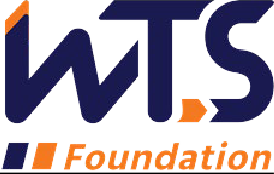 WTS Molitoris Leadership Scholarship for Undergraduates Part of the WTS goal of fostering the development of women in the transportation field can be realized by encouraging bright new professionals to undertake careers in the area of transportation. The WTS Molitoris Leadership Scholarship is awarded to women pursuing undergraduate studies in transportation or a related field who demonstrate leadership skills, ability, and interest.The purpose of the WTS Molitoris Leadership Scholarship is to motivate and reward women who demonstrate leadership in the transportation industry. The leadership, skills, and perspectives of women are essential to assure that the transportation systems of the future respond to the needs of all. Leadership does not just happen. Leaders personally invest and risk much. They must take on struggles that many would avoid and persevere to reach successful outcomes. These qualities should receive special attention in the selection of the award winner.The WTS Molitoris Leadership Scholarship is $2,500 awarded by the WTS Greater Indianapolis Chapter and $5,000 awarded to the WTS International winner. The minimum criteria for selection are:GPA of 3.0 or higher.Currently enrolled in an undergraduate degree program in a transportation- related field, such as transportation engineering, planning, finance, or logistics.Plans to pursue a career in a transportation-related field.Applicants for the Molitoris Leadership Scholarship must specifically address the issue of leadership on their personal statement.Applications must be submitted through local WTS chapters as typed documents. Scholarships are competitive and based on the applicant's specific transportation goals, academic record, and transportation-related activities or job skills. National awards will be presented during the WTS Annual Conference in May 2022, and attendance during the awards ceremony is strongly recommended. Conference registration for scholarship winners is complimentary. Local chapters will assist with arrangements upon selection and may have additional requirements, such as personal interviews or higher GPA. Please contact your local WTS chapter at the address listed on the application for specifics.Questions may be sent via e-mail to indianapolis@wtsinternational.org or directly to the WTS Indianapolis Scholarship Chair at abby.browder@ucindy.com.Completed applications must be received by your local chapter no later than:Monday December 27, 2021WTS Molitoris Leadership Scholarship for Undergraduates ApplicationPersonal InformationName				 Last	First	MiddleE-mail Address 	 Primary Phone 		 Current Address (Street, City, State, Zip):Permanent Address (Street, City, State, Zip):Educational BackgroundCurrent College/University 		 City, State 	Expected Date of Graduation 	Degree to be Received 		                                                                                                         Area of Concentration 		 Grade Point Average 	(Minimum GPA of 3.0 required. Attach official copy of transcript to application.)Previous Colleges/Universities Attended, Date Degree Earned and GPA:Professional or School Affiliations (List any school, professional or community activities you have participated in. Include offices held and awards received. Attach additional sheets, if necessary, as typed word documents.)Employment HistoryWork Experience (List full-time, part-time, co-op and summer employment. Briefly describe duties and responsibilities. Attach additional sheets, if necessary, as typed word documents.)Recommendation: Letter of recommendation by a professor or job supervisor must accompany your application.Personal Statement: A statement about your career goals after graduation and why you think that you should receive the scholarship award. Applicants must address the issue of leadership, its importance in a transportation career, and the applicant’s leadership achievements. Statement should not exceed 500 words. Please attach to application form as a typed word document.Proof of Enrollment: Attach a copy of your tuition receipt or current registration card.Demographic Information: WTS is committed to recognizing the achievements of students pursuing transportation related degrees. To track our progress in reaching diverse applicants, we ask that you complete this confidential demographic information. This is not required for scholarship awards and will not be used in the selection process.Race/Ethnicity (select all that apply)AsianBlackEast IndianHispanic/LatinoIndigenousMiddle EasternMultiracialPacific IslanderWhiteOther (Please write in) 	Choose Not to DiscloseAgeo 15-18o 19-23o 24-30o 31-50o 50 +Anticipated or Current Mode of Transportation Career Focus (select all    that apply)AviationFreightHighway/AutoMaritime/PortMulti-ModalNon-MotorizedPassengerTransitOther (Please write in)How did you hear about this scholarship?FriendSchool/TeacherSocial Media:FacebookInstagramLinkedInSnapchatTikTokTwitterYouTubeOther (Please write in) 	WTS ChapterWTS International WebsiteOther (Please write in) 	Applicant Signature	Date 	